Муниципальная программа «Капитальный ремонт жилищного фонда и обеспечение функционирования систем коммунальной инфраструктуры МР «Сухиничский район»  на 2018-2023 годы»П а с п о р тмуниципальной программы «Капитальный ремонт жилищного фонда и обеспечение функционирования систем коммунальной инфраструктуры МР «Сухиничский район»  на 2018-2023 годы» (далее – Программа)Раздел 1ОБЩАЯ  ХАРАКТЕРИСТИКА СФЕРЫ РЕАЛИЗАЦИИ ПРОГРАММЫ        Настоящая Программа разработана на основании Жилищного Кодекса Российской Федерации (ст. 30,153,154,158,169,170); закона Калужской области от 01.07.2013 N 460-ОЗ "Об организации проведения капитального ремонта общего имущества в многоквартирных домах, расположенных на территории Калужской области" (ст.4.2.), Постановления Правительства Калужской области от 30.12.2013 № 753 "Об утверждении региональной программы капитального ремонта общего имущества в многоквартирных домах, расположенных на территории Калужской области, на 2014 - 2043 годы", Постановления Правительства Калужской области от 31.12.2013 №759 "Об установлении минимального размера взноса на капитальный ремонт общего имущества в многоквартирном доме на территории Калужской области", устава муниципального района «Сухиничский район».Данные нормативные акты устанавливают обязанность собственников помещений в многоквартирных домах нести бремя расходов на имущество соразмерно долям в праве общей собственности на это имущество путем внесения платы за содержание и ремонт (в том числе и капитальный) общего имущества в многоквартирном доме.С 2014 года в составе платы за жилые и нежилые помещения в многоквартирных домах отдельно выделяется взнос на капитальный ремонт в качестве ежемесячного платежа, на основании региональной программы проведения капитального ремонта многоквартирных домов.В зависимости от выбранного способа формирования фонда капитального ремонта, администрация района обязана вносить платежи за муниципальные жилые помещения в многоквартирных домах на основании платежных документов, предоставленных  региональным оператором. У оператора возникает обязанность перед собственниками помещений в МКД обеспечить проведение капитального ремонта общего имущества в их доме (ст. 182 ЖК РФ). В рамках исполнения данной обязанности региональный оператор подготавливает и направляет собственникам помещений в многоквартирных домах: квитанции на оплату взносов, предложения о сроке начала капитального ремонта, необходимом перечне и объеме услуг и (или) работ, их стоимости, порядке и источниках финансирования названных работ (услуг) и т.д.; привлекает подрядные организации и контролирует ход выполнения работ; осуществляет приемку выполненных работ и т.д.Инженерные коммуникации коммунальной инфраструктуры имеют большой физический износ и не соответствуют современным требованиям. В основном аварийная ситуация складывается на участках идущих от центральных магистралей  к многоквартирным домам, в этой зоне законодателями не урегулирован вопрос по разграничению эксплуатационной ответственности. Возникает необходимость ремонта, прочистки или замены отдельных участков инженерных сетей коммунальной инфраструктуры, чтобы создать комфортные и безопасные условия для проживания граждан в многоквартирных домах.  Раздел 2 ПРИОРИТЕТЫ МУНИЦИПАЛЬНОЙ ПОЛИТИКИ В СФЕРЕ РЕАЛИЗАЦИИ ПРОГРАММЫ, ЦЕЛИ, ЗАДАЧИ, ОПИСАНИЕ ОСНОВНЫХ ОЖИДАЕМЫХ КОНЕЧНЫХ РЕЗУЛЬТАТОВ, СРОКОВ И ЭТАПОВ РЕАЛИЗАЦИИ МУНИЦИПАЛЬНОЙ ПРОГРАММЫПодраздел  2.1. Приоритеты муниципальной политики в сфере реализации Программы       Приоритетным направлением в реализации данной Программы является достижение долгосрочных целей социально-экономического развития  муниципального района «Сухиничский район», эффективная деятельность органов местного самоуправления в решении задач по вопросам отрасли ЖКХ, входящим в их компетенцию.Подраздел 2.2. Цели, задачи ПрограммыЦелями Программы являются:-создание комфортных и безопасных условий проживания в многоквартирных домах, а также повышение их энергоэффективности путем организации и проведения в них капитального ремонта;-обеспечение сохранности и увеличение сроков эксплуатации жилищного фонда;-постоянная готовность инженерных коммуникаций, приборов учета и другого оборудования, входящих в состав общего имущества для предоставления коммунальных услуг гражданам, проживающим в МКД;-внедрение ресурсосберегающих технологий.Для достижения поставленных целей в рамках реализации Программы необходимо выполнять следующие задачи: -создать условия для управления многоквартирными домами, инженерными сетями коммунальной инфраструктуры, их содержания и ремонта собственниками помещений;-создать условия для формирования конкурентной среды в сфере управления многоквартирными домами, инженерными сетями коммунальной инфраструктуры;-создать условия для развития системы общественного самоуправления  в жилищно-коммунальной сфере на территории МР «Сухиничский район», включая информационно-консультационное обеспечение и финансовую поддержку организаций, осуществляющих деятельность в сфере управления многоквартирными домами;  -реализация механизма софинансирования работ по капитальному ремонту многоквартирных домов, придомовых территорий, инженерных сетей и коммуникаций коммунальной инфраструктуры с привлечением средств собственников помещений в многоквартирном доме;Подраздел  2.3.  Конечные результаты реализации Программы-доведение технического состояния   конструкций, крыш, систем инженерно-технического обеспечения многоквартирных домов, коммунальной инфраструктуры до показателей соответствующих нормативным срокам проведения их капитального ремонта; -произведение капитального ремонта жилищного фонда и инженерных систем коммунальной инфраструктуры в запланированных объемах;-уменьшение доли физически амортизируемого и морально устаревшего жилищного фонда и инженерных систем коммунальной инфраструктуры;-обеспечение сохранности и увеличения сроков эксплуатации жилищного фонда, инженерных систем коммунальной инфраструктуры, безопасности проживания;-обеспечение условий для снижения издержек и повышения качества предоставления ЖКУ;-сохранение эксплуатационных качеств конструктивных и других элементов, инженерных систем коммунальной инфраструктуры, надежности и безопасности жилищного фонда и сетей коммунальной инфраструктуры за счет их ремонта;-прозрачность и законность решений  вопросов, относящихся к компетенции органов местного самоуправления муниципального района в сфере ЖКХ.Подраздел  2.4.  Сроки и этапы реализации программы    Программа реализуется в 2018-2023 годах одноэтапно. Мероприятия Программы являются переходящими на очередной финансовый год в течение всего срока ее реализации.Раздел 3 ПЕРЕЧЕНЬ МЕРОПРИЯТИЙ ПРОГРАММЫРаздел 4 РЕСУРСНОЕ ОБЕСПЕЧЕНИЕ  ПРОГРАММЫв том числе по видам расходов:Финансирование мероприятий настоящей Программы за счет средств бюджета МР «Сухиничский район» ежегодно уточняется в соответствии с нормативными правовыми актами  на очередной финансовый год.Раздел 5 ОСНОВНЫЕ МЕРЫ ПРАВОВОГО РЕГУЛИРОВАНИЯ И ОЦЕНКА СОЦИАЛЬНО-ЭКОНОМИЧЕСКОЙ ЭФФЕКТИВНОСТИ РЕАЛИЗАЦИИ ПРОГРАММЫ          В процессе исполнения Программы могут приниматься нормативно-правовые акты органов местного самоуправления по вопросам местного значения, основываясь на федеральное и региональное законодательство.          Администрация муниципального района в целях достижения показателей результатов и реализации мероприятий Программы обеспечивает разработку нормативно-правовых актов муниципального района, необходимых для реализации мероприятий Программы, распределяет работу по реализации Программы в отделах администрации муниципального района и обеспечивает взаимодействие с заинтересованными органами по вопросам реализации Программы, проводит при необходимости рабочие совещания по решению тактических задач и текущему выполнению мероприятий.        Эффект от выполнения Программы имеет прежде всего социальную направленность. Улучшаются условия проживания граждан, обеспечивается сохранность жилищного фонда, повышается эффективность эксплуатации зданий, улучшается внешний эстетический вид многоквартирных домов, увеличивается надежность функционирования систем инженерно-технического обеспечения коммунальной инфраструктуры, что снижает потери ресурсов внутри дома и обеспечивает надлежащее качество коммунальных услуг. Надежность работы инженерных систем коммунальной инфраструктуры  позволит сэкономить средства собственников жилых домов по оплате коммунальных услуг. Проведение реконструкции или капитального ремонта кровли, теплоизоляция   ограждающих конструкций многоквартирных домов обеспечит экономию ТЭР и комфортное проживание граждан.         Оценка эффективности реализации Программы осуществляется на основе следующих показателей:-объем капитально отремонтированного жилья и инженерных систем коммунальной инфраструктуры;-количество граждан в отношении которых была решена проблема жилищных услуг.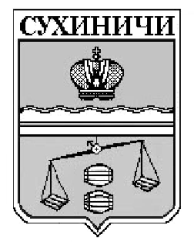  муниципального образования«Сухиничский район»                                                            Калужская область	   	ПостановленОт      ___________________2017 г                                                                                                 № ____О муниципальной программе«Капитальный ремонт жилищного фонда и обеспечение функционированиясистем коммунальной инфраструктурыМР «Сухиничский район» на 2018-2023 г.г.»      Руководствуясь постановлением администрации МР «Сухиничский район» от 29.08.2013 № 1290 «Об утверждении Порядка принятия решения о разработке муниципальных программ муниципального района «Сухиничский район», их формирования, реализации и проведения оценки эффективности реализации» в целях организации капитального ремонта жилищного фонда и обеспечения функционирования систем коммунальной инфраструктуры в МР «Сухиничский район», рассмотрев проект муниципальной программы «Капитальный ремонт жилищного фонда и обеспечение функционирования систем коммунальной инфраструктуры  МР «Сухиничский район» на 2018-2023 годы», администрация МР «Сухиничский район» П О С Т А Н О В Л Я Е Т:     1. Утвердить муниципальную программу «Капитальный ремонт жилищного фонда и обеспечение функционирования систем коммунальной инфраструктуры  МР «Сухиничский район» на 2018-2023 годы» (прилагается).     2. Отделу финансов администрации МР «Сухиничский район» (Коробова Н.Е.) предусмотреть бюджетные ассигнования на финансирование муниципальной программы «Капитальный ремонт жилищного фонда и обеспечение функционирования систем коммунальной инфраструктуры  МР «Сухиничский район» на 2018-2023 годы».     3. Постановление администрации МР «Сухиничский район» от 28.10.2015 № 1092 о муниципальной программе «Капитальный  ремонт жилых и нежилых помещений, находящихся в собственности муниципального района «Сухиничский район» на 2016-2018 годы, постановление администрации МР «Сухиничский район» от 30.08.2017 № 871 «О внесении изменений в муниципальную программу капитального  ремонта жилых и нежилых помещений, находящихся в собственности муниципального района «Сухиничский район» на 2016-2018 годы», утвержденную постановлением администрации МР «Сухиничский район» от 28.10.2015 № 1092 считать утратившими силу.        4. Настоящее Постановление вступает в силу после  его официального обнародования и распространяется на правоотношения, возникшие с 01.01.2018 г.       5. Контроль за исполнением настоящего Постановления возложить на заместителя главы администрации МР «Сухиничский район» Марченко Т.А.Глава администрацииМР «Сухиничский район»                                                        А.С.КолесниковЗаведующий жилищно-коммунальным отделом администрации МР"Сухиничский район"					                    Т.А. ХижчукЗаведующий отделом финансов администрации МР "Сухиничский район"						 Н.Е. КоробоваЗаместитель главыадминистрации МР«Сухиничский район»							 Т.А. МарченкоЗаведующий юридическим отделомадминистрации МР "Сухиничский район"			 Е.И. ИоничеваОтветственные исполнители-Жилищно-коммунальный отдел администрации МР «Сухиничский район»;-Отдел экономического развития и малого предпринимательства, имущественных и земельных отношений администрации МР «Сухиничский район»  Соисполнители ПрограммыОтсутствуютУчастники ПрограммыАдминистрация МР «Сухиничский район»Подпрограммы муниципальной программыОтсутствуютПрограммно-целевые инструменты муниципальной программыОтсутствуютЦели Программы -Создание комфортных и безопасных условий проживания в многоквартирных домах, а также повышение их энергоэффективности путем организации и проведения в них капитального ремонта;-обеспечение сохранности и увеличение сроков эксплуатации жилищного фонда;-постоянная готовность инженерных коммуникаций, приборов учета и другого оборудования, входящих в состав общего имущества для предоставления коммунальных услуг гражданам, проживающим в МКД;-внедрение ресурсосберегающих технологий.Задачи Программы-Создание условий для управления многоквартирными домами, инженерными сетями коммунальной инфраструктуры, их содержания и ремонта собственниками помещений;-создание условий для формирования конкурентной среды в сфере управления многоквартирными домами, инженерными сетями коммунальной инфраструктуры;-создание условий для развития системы общественного самоуправления  в жилищно-коммунальной сфере на территории МР «Сухиничский район», включая информационно-консультационное обеспечение и финансовую поддержку организаций, осуществляющих деятельность в сфере управления многоквартирными домами;  -реализация механизма софинансирования работ по капитальному ремонту многоквартирных домов, придомовых территорий, инженерных сетей и коммуникаций коммунальной инфраструктуры с привлечением средств собственников помещений в многоквартирном доме;Сроки и этапы реализации Программы2018-2023 годыОбъемы и источники финансирования ПрограммыПрогнозируемый объем финансирования Программы  48145,0 тыс. руб., в т.ч. по годам:2018 год  –  6128,0 тыс. руб.;2019 год  –  6907,6 тыс. руб.;2020 год  –  7591,5 тыс. руб.;2021 год  –  8278,6 тыс. руб.;2022 год  –  9171,5 тыс. руб.;2023 год  – 10067,8 тыс. руб.Ожидаемые результаты реализации Программы -Доведение технического состояния   конструкций, крыш, систем инженерно-технического обеспечения многоквартирных домов, коммунальной инфраструктуры  до показателей соответствующих нормативным срокам проведения их капитального ремонта; -произведение капитального ремонта жилищного фонда и инженерных систем коммунальной инфраструктуры в запланированных объемах;-уменьшение доли физически амортизируемого и морально устаревшего жилищного фонда и инженерных систем коммунальной инфраструктуры;-обеспечение сохранности и увеличения сроков эксплуатации жилищного фонда, инженерных систем коммунальной инфраструктуры, безопасности проживания;-обеспечение условий для снижения издержек и повышения качества предоставления ЖКУ;-сохранение эксплуатационных качеств конструктивных и других элементов, инженерных систем коммунальной инфраструктуры, надежности и безопасности жилищного фонда и сетей коммунальной инфраструктуры за счет их ремонта;-прозрачность и законность решений  вопросов, относящихся к компетенции органов местного самоуправления муниципального района в сфере ЖКХ.Наименование мероприятий программыОтветственный исполнительСрок начала и  окончания реализацииОжидаемыйрезультат1. Проведение учета жилых и нежилых помещений в многоквартирных домах, являющихся собственностью МР «Сухиничский район»Отдел экономического развития и малого предпринимательства, имущественных и земельных отношений2018-2023Сохранность муниципального имущества в МКД 2. Проверка начислений  взносов на капитальный ремонт общего имущества   по жилым и нежилым помещениям в многоквартирных домах, находящихся в собственности МР «Сухиничский район»Жилищно-коммунальный отдел администрации МР «Сухиничский район»2018-2023Объем выполненных работ по капитальному ремонту зависит от собираемости взносов 3. Обеспечение мер, направленных на надлежащее содержание имущества в МКД, инженерных сетей и коммуникаций коммунальной инфраструктуры, принадлежащих на праве  общедолевой собственности. (приобретение материалов для ремонта; замена приборов учета энергоресурсов; обследование муниципального жилфонда; содержание незаселенного муниципального жилфонда, капитальный и текущий ремонт жилого фонда, инженерных систем ЖКХ; изготовление ПСД, прохождение экспертиз на ремонт; ремонт кровель; и т.д.).Жилищно-коммунальный отдел администрации МР «Сухиничский район»2018-2023доведение технического состояния   конструкций, крыш, систем инженерно-технического обеспечения многоквартирных домов, коммунальной инфраструктуры ЖКК до показателей соответствующих нормативным срокам проведения их капитального ремонта; -готовность инженерных коммуникаций, приборов учета и другого оборудования, входящих в состав общего имущества для предоставления коммунальных услуг гражданам, проживающим в МКД;МероприятияНаименованиеглавного распорядителя средств бюджета МР «Сухиничский район»Источникфинансирования              Объемы финансирования (тыс.руб.)              Объемы финансирования (тыс.руб.)              Объемы финансирования (тыс.руб.)              Объемы финансирования (тыс.руб.)              Объемы финансирования (тыс.руб.)              Объемы финансирования (тыс.руб.)              Объемы финансирования (тыс.руб.)МероприятияНаименованиеглавного распорядителя средств бюджета МР «Сухиничский район»Источникфинансированиявсего201820192020202120222023МероприятияадминистрацияМР «Сухиничский район»Бюджет  МР«Сухиничскийрайон»48145,06128,06907,67591,58278,69171,510067,8Вид расходаВсего(тыс.руб.)           в том числе по годам           в том числе по годам           в том числе по годам           в том числе по годам           в том числе по годам           в том числе по годамВид расходаВсего(тыс.руб.)201820192020202120222023Ежемесячные взносы на капитальный ремонт общего имущества в МКД за жилые  и нежилые помещения, находящиеся в собственности МР «Сухиничский район»11914,91798,01868,51942,62019,32101,12185,4Содержание имущества в МКД, инженерных сетей и коммуникаций коммунальной инфраструктуры принадлежащих на праве  общедолевой собственности: (приобретение материалов для ремонта; замена приборов учета энергоресурсов; обследование муниципального жилфонда; содержание незаселенного муниципального жилфонда, капитальный и текущий ремонт жилого фонда, инженерных систем ЖКХ; изготовление ПСД, прохождение экспертиз на ремонт; ремонт кровель; и т.д.).36230,14330,05039,15648,96259,37070,47882,4